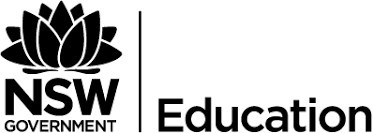 Information for Students Undertaking School Delivered VET CoursesThe Wagga Wagga Registered Training Organisation (RTO) 90333 is responsible for Vocational Education and Training (VET) courses delivered in NSW public schools.VET courses offer dual accreditation and students who successfully complete these courses will gain unit credit toward their Higher School Certificate (HSC) and a nationally accredited qualification, Certificate or Statement of Attainment.NSW Education Standards (NESA) Board Developed Industry Curriculum Framework VET courses contribute to an Australian Tertiary Admission Rank (ATAR).Students must complete a 240 hour Board Developed Industry Curriculum Framework VET course to be eligible to sit the HSC examination for this course. Only ONE Category B course can be used towards an ATAR.NESA Board Endorsed VET Courses do not have a HSC Examination cannot be used towards an ATAR.Refer to the NSW Education Standards Authority website (NESA) for VET, any exclusions, rules and procedures.Optional External HSC ExaminationStudents who sit for the optional HSC exam will have an estimate mark submitted to the NSW Education Standards (NESA) by the school. This estimate mark will only be used in the event of a claim of misadventure.Assessment ProceduresAssessment of students in VET courses is competency based. This means that evidence of achievement of competency is produced by the student, collected by an assessor and judged against agreed industry standards. Assessments include those practical in nature and reflect the type of tasks that would be required to be performed in the workplace and written tasks that assess knowledge and understanding of concepts related to the course.Evidence of competence can be collected by the assessor in a variety of ways. Like all other HSC courses, some of the evidence collected will be through formal assessment tasks or events such as project work, presentation of portfolios and practical demonstrations. Students are deemed either competent or not competent following an assessment.No grades or marks are awarded through competency based assessments. The school will provide an assessment scope and sequence for each VET course.Student Selection, enrolment and induction proceduresStage 6 VET courses are available to all students in years 11 and 12 upon the completion of a RTO VET Enrolment Form with a validated Unique Student Identifier (USI). Year 9 do NOT undertake “early commencement/acceleration” of Stage 6 VET courses. Your school will seek RTO advice in regards to individual student learning plans.Students must complete a VET induction in class at the commencement of the course. Students sign a student declaration to confirm that they have completed the induction as part of their enrolment procedures. This induction will include information regarding the specific course they are studying, recognition of prior learning procedures (RPL), credit transfer (CT), assessment procedures, and information regarding student rights and responsibilities. Students are able to refer to the RTO’s Student Guide for VET process and procedure information.Generic VET Course Information for Students	Public Schools NSW, Wagga Wagga RTO 90333	V1.4 June 2020Fees and chargesSome VET courses attract a course cost. Where a course cost exists it will be indicated on the course information page. More detailed information regarding fee charges and refund policies will be provided in the course induction and on the course information sheet.VET EnrolmentAll students enrolled in a VET course must complete the RTO VET Enrolment Form as part of the subject selection process. LLN testing is incorporated the enrolment process.Freedom of Information and PrivacyStudents’ rights to privacy and access to information are outlined in the Freedom of Information and Privacy policy. All staff members are required to abide by the Department’s Privacy Code of Practice.Credit Transfer and Recognition of Prior Learning (RPL)Credit transfer (CT) is available to students who produce evidence of achievement of competency from another RTO. Schools will seek RTO advice on how this CT evidence is to be validated. RPL may also be available to students who can provide sufficient evidence of skills attained previously. RPL applications must be completed on enrolment or before training. Students seeking RPL should follow the RPL procedure outlined in the RTO Student Guide.Work PlacementSeventy (70) hours of work placement per 240 hours of study is a mandatory HSC component of many VET courses. Failure to complete mandatory work placement will mean that a student will receive an “N” determination for the subject and as a result may be ineligible for the award of the HSC. Students will be provided with additional work placement information in the course induction. Work placement induction will also be undertaken to assist students to be work ready before the first work placement. Students are required to complete a Work Placement Journal during work placement.School Based Apprenticeships and Traineeships (SBATs)The SBAT Program provides students with the opportunity to include a recognised VET qualification within their HSC and to combine this with paid work.SBATs must complete formal training that is delivered by a RTO. The formal training must meet the requirements of the relevant Vocational Training Order (VTO) for that apprenticeship or traineeship vocation, and lead to a nationally recognised qualification. The formal training component of a SBAT will contribute unit credit towards the HSC.Students wanting to find out more information regarding SBATs should contact the school’s careers adviser. The following website is also a key source of information regarding SBATs: www.sbatinnsw.infoUnique Student IdentifierAll students undertaking Nationally Recognised Training delivered by a Registered Training Organisation must have a Unique Student Identifier (USI) on enrolment.The USI provides easy access through an online account to all VET training records and results throughout life.Generic VET Course Information for Students	Public Schools NSW, Wagga Wagga RTO 90333	V1.4 June 20220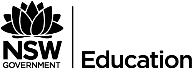 2023 PRIMARY INDUSTRIES COURSE DESCRIPTORAHC20116 Certificate II in AgriculturePublic Schools NSW Wagga Wagga, RTO 903332023 PRIMARY INDUSTRIES COURSE DESCRIPTORAHC20116 Certificate II in AgriculturePublic Schools NSW Wagga Wagga, RTO 903332023 PRIMARY INDUSTRIES COURSE DESCRIPTORAHC20116 Certificate II in AgriculturePublic Schools NSW Wagga Wagga, RTO 90333This document may change due to Training Package and NSW Education Standards Authority (NESA) updates. Notification of variations will be made in due timeThis document may change due to Training Package and NSW Education Standards Authority (NESA) updates. Notification of variations will be made in due timeThis document may change due to Training Package and NSW Education Standards Authority (NESA) updates. Notification of variations will be made in due timeThis document may change due to Training Package and NSW Education Standards Authority (NESA) updates. Notification of variations will be made in due timeCourse: Primary IndustriesBoard Developed Course (240 hour)Course: Primary IndustriesBoard Developed Course (240 hour)Course: Primary IndustriesBoard Developed Course (240 hour)2 or 4 Preliminary and/or HSC units in totalCategory B for Australian Tertiary Admission Rank(ATAR)By enrolling in a VET qualification with Public Schools NSW, Wagga Wagga, RTO 90333 you are choosing to participate in a program of study that will provide you the best possible direction towards a nationally recognised qualification. To receive this AQF VET qualification, you must meet the assessment requirements of AHC20116 Certificate II in Agriculture (Release 7) https://training.gov.au/Training/Details/AHC20116You will also be expected to complete all requirements relevant to the HSC and adhere to the requirements of NESA. This course is accredited for the HSC and provides students with the opportunity to obtain nationally recognised vocational training. This is known as dual accreditation. To gain a full qualification, students must achieve all competencies. A statement of attainment towards the qualification is possible if at least one unit of competency is achieved.By enrolling in a VET qualification with Public Schools NSW, Wagga Wagga, RTO 90333 you are choosing to participate in a program of study that will provide you the best possible direction towards a nationally recognised qualification. To receive this AQF VET qualification, you must meet the assessment requirements of AHC20116 Certificate II in Agriculture (Release 7) https://training.gov.au/Training/Details/AHC20116You will also be expected to complete all requirements relevant to the HSC and adhere to the requirements of NESA. This course is accredited for the HSC and provides students with the opportunity to obtain nationally recognised vocational training. This is known as dual accreditation. To gain a full qualification, students must achieve all competencies. A statement of attainment towards the qualification is possible if at least one unit of competency is achieved.By enrolling in a VET qualification with Public Schools NSW, Wagga Wagga, RTO 90333 you are choosing to participate in a program of study that will provide you the best possible direction towards a nationally recognised qualification. To receive this AQF VET qualification, you must meet the assessment requirements of AHC20116 Certificate II in Agriculture (Release 7) https://training.gov.au/Training/Details/AHC20116You will also be expected to complete all requirements relevant to the HSC and adhere to the requirements of NESA. This course is accredited for the HSC and provides students with the opportunity to obtain nationally recognised vocational training. This is known as dual accreditation. To gain a full qualification, students must achieve all competencies. A statement of attainment towards the qualification is possible if at least one unit of competency is achieved.By enrolling in a VET qualification with Public Schools NSW, Wagga Wagga, RTO 90333 you are choosing to participate in a program of study that will provide you the best possible direction towards a nationally recognised qualification. To receive this AQF VET qualification, you must meet the assessment requirements of AHC20116 Certificate II in Agriculture (Release 7) https://training.gov.au/Training/Details/AHC20116You will also be expected to complete all requirements relevant to the HSC and adhere to the requirements of NESA. This course is accredited for the HSC and provides students with the opportunity to obtain nationally recognised vocational training. This is known as dual accreditation. To gain a full qualification, students must achieve all competencies. A statement of attainment towards the qualification is possible if at least one unit of competency is achieved.Recommended Entry RequirementsStudents complete a VET Enrolment Form, supplying their USI and be assessed for learning support (eg LLN Robot) before the commencement of any training and assessment. Students must have completed All My Own Work before enrolling in this qualification and be work ready before work placement. Students selecting this course should be interested in working in an agricultural environment. They should be able to use a personal digital device including a personal computer or laptop.Recommended Entry RequirementsStudents complete a VET Enrolment Form, supplying their USI and be assessed for learning support (eg LLN Robot) before the commencement of any training and assessment. Students must have completed All My Own Work before enrolling in this qualification and be work ready before work placement. Students selecting this course should be interested in working in an agricultural environment. They should be able to use a personal digital device including a personal computer or laptop.Recommended Entry RequirementsStudents complete a VET Enrolment Form, supplying their USI and be assessed for learning support (eg LLN Robot) before the commencement of any training and assessment. Students must have completed All My Own Work before enrolling in this qualification and be work ready before work placement. Students selecting this course should be interested in working in an agricultural environment. They should be able to use a personal digital device including a personal computer or laptop.Recommended Entry RequirementsStudents complete a VET Enrolment Form, supplying their USI and be assessed for learning support (eg LLN Robot) before the commencement of any training and assessment. Students must have completed All My Own Work before enrolling in this qualification and be work ready before work placement. Students selecting this course should be interested in working in an agricultural environment. They should be able to use a personal digital device including a personal computer or laptop.Units of CompetencyUnits of CompetencyUnits of CompetencyUnits of CompetencyCoreAHCWHS201	Participate in work health and safety processes AHCWRK204	Work effectively in the industryAHCWRK209	Participate in environmentally sustainable work practices.ElectivesAHCWRK205	Participate in workplace communications AHCWRK201	Observe and report on weather AHCPMG201	Treat weedsAHCCHM201	Apply chemicals under supervision Healthy LivestockAHCLSK202	Care for health and welfare of livestock AHCLSK205	Handle livestock using basic techniques AHCLSK206	Identify and mark livestock AHCLSK204	Carry out regular livestock observationsCoreAHCWHS201	Participate in work health and safety processes AHCWRK204	Work effectively in the industryAHCWRK209	Participate in environmentally sustainable work practices.ElectivesAHCWRK205	Participate in workplace communications AHCWRK201	Observe and report on weather AHCPMG201	Treat weedsAHCCHM201	Apply chemicals under supervision Healthy LivestockAHCLSK202	Care for health and welfare of livestock AHCLSK205	Handle livestock using basic techniques AHCLSK206	Identify and mark livestock AHCLSK204	Carry out regular livestock observationsCoreAHCWHS201	Participate in work health and safety processes AHCWRK204	Work effectively in the industryAHCWRK209	Participate in environmentally sustainable work practices.ElectivesAHCWRK205	Participate in workplace communications AHCWRK201	Observe and report on weather AHCPMG201	Treat weedsAHCCHM201	Apply chemicals under supervision Healthy LivestockAHCLSK202	Care for health and welfare of livestock AHCLSK205	Handle livestock using basic techniques AHCLSK206	Identify and mark livestock AHCLSK204	Carry out regular livestock observationsAHCMOM202	Operate tractorsAHCMOM304	Operate machinery and equipment AHCLSK211	Provide feed for livestock AHCLSK209	Monitor water suppliesAHCINF202	Install, maintain and repair farm fencing AHCINF201	Carry out basic electric fencing operationsAHCBIO201	Inspect and clean machinery for plant, animal and soilStudents may apply for Recognition of Prior Learning (RPL) and /or credit transfer before delivery, provided suitable evidence is submitted.Students may apply for Recognition of Prior Learning (RPL) and /or credit transfer before delivery, provided suitable evidence is submitted.Students may apply for Recognition of Prior Learning (RPL) and /or credit transfer before delivery, provided suitable evidence is submitted.Students may apply for Recognition of Prior Learning (RPL) and /or credit transfer before delivery, provided suitable evidence is submitted.Pathways to Industry - Skills gained in this course transfer to other occupationsPathways to Industry - Skills gained in this course transfer to other occupationsPathways to Industry - Skills gained in this course transfer to other occupationsPathways to Industry - Skills gained in this course transfer to other occupationsThis qualification provides a general vocational outcome in agriculture. The qualification enables individuals to select a livestock production, plant or livestock context as a job focus.This qualification provides a general vocational outcome in agriculture. The qualification enables individuals to select a livestock production, plant or livestock context as a job focus.This qualification provides a general vocational outcome in agriculture. The qualification enables individuals to select a livestock production, plant or livestock context as a job focus.This qualification provides a general vocational outcome in agriculture. The qualification enables individuals to select a livestock production, plant or livestock context as a job focus.Examples of occupations in primary industries:Examples of occupations in primary industries:Examples of occupations in primary industries:Examples of occupations in primary industries:farm or station hand/labourershearing handfarm or station hand/labourershearing handnursery assistantlivestock workerassistant farm or station workerassistant animal attendant/stockpersonMandatory HSC Course RequirementsStudents must complete 240 indicative hours of course work and a minimum of 70 hours work placement. Students who do not meet these requirements will be `N` determined as required by NESA.External Assessment (optional HSC examination for ATAR purposes)The Higher School Certificate examination for primary industries is only available after completion of 240 indicative hours and will involve a written examination consisting of multiple-choice, short answers and extended response items. The examination is independent of the competency-based assessment undertaken during the course and has no impact on the eligibility of a student to receive a vocational qualification.Mandatory HSC Course RequirementsStudents must complete 240 indicative hours of course work and a minimum of 70 hours work placement. Students who do not meet these requirements will be `N` determined as required by NESA.External Assessment (optional HSC examination for ATAR purposes)The Higher School Certificate examination for primary industries is only available after completion of 240 indicative hours and will involve a written examination consisting of multiple-choice, short answers and extended response items. The examination is independent of the competency-based assessment undertaken during the course and has no impact on the eligibility of a student to receive a vocational qualification.Mandatory HSC Course RequirementsStudents must complete 240 indicative hours of course work and a minimum of 70 hours work placement. Students who do not meet these requirements will be `N` determined as required by NESA.External Assessment (optional HSC examination for ATAR purposes)The Higher School Certificate examination for primary industries is only available after completion of 240 indicative hours and will involve a written examination consisting of multiple-choice, short answers and extended response items. The examination is independent of the competency-based assessment undertaken during the course and has no impact on the eligibility of a student to receive a vocational qualification.Mandatory HSC Course RequirementsStudents must complete 240 indicative hours of course work and a minimum of 70 hours work placement. Students who do not meet these requirements will be `N` determined as required by NESA.External Assessment (optional HSC examination for ATAR purposes)The Higher School Certificate examination for primary industries is only available after completion of 240 indicative hours and will involve a written examination consisting of multiple-choice, short answers and extended response items. The examination is independent of the competency-based assessment undertaken during the course and has no impact on the eligibility of a student to receive a vocational qualification.Competency-Based AssessmentStudents in this course work to develop the competencies, skills and knowledge described by each unit of competency listed above. To be assessed as competent a student must demonstrate to a qualified assessor the competency requirements for performance and knowledge of the units/s of competency. Appeals and ComplaintsStudents may lodge a complaint or an appeal about a decision (including assessment decisions) through the VET trainer.Competency-Based AssessmentStudents in this course work to develop the competencies, skills and knowledge described by each unit of competency listed above. To be assessed as competent a student must demonstrate to a qualified assessor the competency requirements for performance and knowledge of the units/s of competency. Appeals and ComplaintsStudents may lodge a complaint or an appeal about a decision (including assessment decisions) through the VET trainer.Competency-Based AssessmentStudents in this course work to develop the competencies, skills and knowledge described by each unit of competency listed above. To be assessed as competent a student must demonstrate to a qualified assessor the competency requirements for performance and knowledge of the units/s of competency. Appeals and ComplaintsStudents may lodge a complaint or an appeal about a decision (including assessment decisions) through the VET trainer.Competency-Based AssessmentStudents in this course work to develop the competencies, skills and knowledge described by each unit of competency listed above. To be assessed as competent a student must demonstrate to a qualified assessor the competency requirements for performance and knowledge of the units/s of competency. Appeals and ComplaintsStudents may lodge a complaint or an appeal about a decision (including assessment decisions) through the VET trainer.Course Cost: $65.00Course Cost: $65.00Course Cost: $65.00Refunds: Refund Arrangements on a pro-rata basis. Please refer to your school refund policyA school-based traineeship is available in this course, for more information: https://education.nsw.gov.au/public-schools/career-and-study- pathways/school-based-apprenticeships-and-traineeshipsA school-based traineeship is available in this course, for more information: https://education.nsw.gov.au/public-schools/career-and-study- pathways/school-based-apprenticeships-and-traineeshipsA school-based traineeship is available in this course, for more information: https://education.nsw.gov.au/public-schools/career-and-study- pathways/school-based-apprenticeships-and-traineeshipsA school-based traineeship is available in this course, for more information: https://education.nsw.gov.au/public-schools/career-and-study- pathways/school-based-apprenticeships-and-traineeshipsExclusions: VET course exclusions can be checked on the NESA website at http://educationstandards.nsw.edu.au/wps/portal/nesa/11-12/stage-6- learning-areas/vet/course-exclusionsExclusions: VET course exclusions can be checked on the NESA website at http://educationstandards.nsw.edu.au/wps/portal/nesa/11-12/stage-6- learning-areas/vet/course-exclusionsExclusions: VET course exclusions can be checked on the NESA website at http://educationstandards.nsw.edu.au/wps/portal/nesa/11-12/stage-6- learning-areas/vet/course-exclusionsExclusions: VET course exclusions can be checked on the NESA website at http://educationstandards.nsw.edu.au/wps/portal/nesa/11-12/stage-6- learning-areas/vet/course-exclusions2023 Course Descriptor AHC20116 Certificate II in Agriculture Public Schools NSW Wagga Wagga, RTO 90333	V1.2 Updated March 2022Disclaimer: If you require accessible documents, please contact your VET coordinator for support2023 Course Descriptor AHC20116 Certificate II in Agriculture Public Schools NSW Wagga Wagga, RTO 90333	V1.2 Updated March 2022Disclaimer: If you require accessible documents, please contact your VET coordinator for support2023 Course Descriptor AHC20116 Certificate II in Agriculture Public Schools NSW Wagga Wagga, RTO 90333	V1.2 Updated March 2022Disclaimer: If you require accessible documents, please contact your VET coordinator for support2023 Course Descriptor AHC20116 Certificate II in Agriculture Public Schools NSW Wagga Wagga, RTO 90333	V1.2 Updated March 2022Disclaimer: If you require accessible documents, please contact your VET coordinator for support2023 CONSTRUCTION COURSE DESCRIPTORCPC20220 Certificate II in Construction Pathways + Statement of Attainment towards CPC20120 Certificate II in ConstructionPublic Schools NSW Wagga Wagga, RTO 903332023 CONSTRUCTION COURSE DESCRIPTORCPC20220 Certificate II in Construction Pathways + Statement of Attainment towards CPC20120 Certificate II in ConstructionPublic Schools NSW Wagga Wagga, RTO 903332023 CONSTRUCTION COURSE DESCRIPTORCPC20220 Certificate II in Construction Pathways + Statement of Attainment towards CPC20120 Certificate II in ConstructionPublic Schools NSW Wagga Wagga, RTO 903332023 CONSTRUCTION COURSE DESCRIPTORCPC20220 Certificate II in Construction Pathways + Statement of Attainment towards CPC20120 Certificate II in ConstructionPublic Schools NSW Wagga Wagga, RTO 90333This document may change due to Training Package and NSW Education Standards Authority (NESA) updates. Notification of variations will be made in due timeThis document may change due to Training Package and NSW Education Standards Authority (NESA) updates. Notification of variations will be made in due timeThis document may change due to Training Package and NSW Education Standards Authority (NESA) updates. Notification of variations will be made in due timeThis document may change due to Training Package and NSW Education Standards Authority (NESA) updates. Notification of variations will be made in due timeThis document may change due to Training Package and NSW Education Standards Authority (NESA) updates. Notification of variations will be made in due timeCourse: ConstructionBoard Developed Course (240 hour)Course: ConstructionBoard Developed Course (240 hour)Course: ConstructionBoard Developed Course (240 hour)2 or 4 Preliminary and/or HSC units in totalCategory B for Australian Tertiary Admission Rank(ATAR)2 or 4 Preliminary and/or HSC units in totalCategory B for Australian Tertiary Admission Rank(ATAR)By enrolling in a VET qualification with Public Schools NSW, Wagga Wagga, RTO 90333 you are choosing to participate in a program of study that will provide you the best possible direction towards a nationally recognised qualification. To receive this AQF VET qualification, you must meet the assessment requirements of CPC20220 Certificate II in Construction Pathways, (Release 6) https://training.gov.au/Training/Details/CPC20220 and the requirements for the Statement of Attainment towards CPC20120 Certificate II in Construction (Release 3) https://training.gov.au/Training/Details/CPC20120 as outlined in the TAS.You will also be expected to complete all requirements relevant to the HSC and adhere to the requirements of NESA. This course is accredited for the HSC and provides students with the opportunity to obtain nationally recognised vocational training. This is known as dual accreditation. To gain a full qualification, students must achieve all competencies. A statement of attainment towards the qualification is possible if at least one unit of competency is achieved.By enrolling in a VET qualification with Public Schools NSW, Wagga Wagga, RTO 90333 you are choosing to participate in a program of study that will provide you the best possible direction towards a nationally recognised qualification. To receive this AQF VET qualification, you must meet the assessment requirements of CPC20220 Certificate II in Construction Pathways, (Release 6) https://training.gov.au/Training/Details/CPC20220 and the requirements for the Statement of Attainment towards CPC20120 Certificate II in Construction (Release 3) https://training.gov.au/Training/Details/CPC20120 as outlined in the TAS.You will also be expected to complete all requirements relevant to the HSC and adhere to the requirements of NESA. This course is accredited for the HSC and provides students with the opportunity to obtain nationally recognised vocational training. This is known as dual accreditation. To gain a full qualification, students must achieve all competencies. A statement of attainment towards the qualification is possible if at least one unit of competency is achieved.By enrolling in a VET qualification with Public Schools NSW, Wagga Wagga, RTO 90333 you are choosing to participate in a program of study that will provide you the best possible direction towards a nationally recognised qualification. To receive this AQF VET qualification, you must meet the assessment requirements of CPC20220 Certificate II in Construction Pathways, (Release 6) https://training.gov.au/Training/Details/CPC20220 and the requirements for the Statement of Attainment towards CPC20120 Certificate II in Construction (Release 3) https://training.gov.au/Training/Details/CPC20120 as outlined in the TAS.You will also be expected to complete all requirements relevant to the HSC and adhere to the requirements of NESA. This course is accredited for the HSC and provides students with the opportunity to obtain nationally recognised vocational training. This is known as dual accreditation. To gain a full qualification, students must achieve all competencies. A statement of attainment towards the qualification is possible if at least one unit of competency is achieved.By enrolling in a VET qualification with Public Schools NSW, Wagga Wagga, RTO 90333 you are choosing to participate in a program of study that will provide you the best possible direction towards a nationally recognised qualification. To receive this AQF VET qualification, you must meet the assessment requirements of CPC20220 Certificate II in Construction Pathways, (Release 6) https://training.gov.au/Training/Details/CPC20220 and the requirements for the Statement of Attainment towards CPC20120 Certificate II in Construction (Release 3) https://training.gov.au/Training/Details/CPC20120 as outlined in the TAS.You will also be expected to complete all requirements relevant to the HSC and adhere to the requirements of NESA. This course is accredited for the HSC and provides students with the opportunity to obtain nationally recognised vocational training. This is known as dual accreditation. To gain a full qualification, students must achieve all competencies. A statement of attainment towards the qualification is possible if at least one unit of competency is achieved.By enrolling in a VET qualification with Public Schools NSW, Wagga Wagga, RTO 90333 you are choosing to participate in a program of study that will provide you the best possible direction towards a nationally recognised qualification. To receive this AQF VET qualification, you must meet the assessment requirements of CPC20220 Certificate II in Construction Pathways, (Release 6) https://training.gov.au/Training/Details/CPC20220 and the requirements for the Statement of Attainment towards CPC20120 Certificate II in Construction (Release 3) https://training.gov.au/Training/Details/CPC20120 as outlined in the TAS.You will also be expected to complete all requirements relevant to the HSC and adhere to the requirements of NESA. This course is accredited for the HSC and provides students with the opportunity to obtain nationally recognised vocational training. This is known as dual accreditation. To gain a full qualification, students must achieve all competencies. A statement of attainment towards the qualification is possible if at least one unit of competency is achieved.Recommended Entry RequirementsStudents complete a VET Enrolment Form, supplying their USI and be assessed for learning support (e.g. LLN Robot) before the commencement of any training and assessment. Students must have completed All My Own Work before enrolling in this qualification and be work ready before work placement. Students selecting this course should be interested in working in a construction environment. They should be able to carry out manual activities e.g. lifting, carrying and shifting loads of materials and have the ability to use hand and power tools. They should be able to use a personal digital device including a personal computer or laptop.Recommended Entry RequirementsStudents complete a VET Enrolment Form, supplying their USI and be assessed for learning support (e.g. LLN Robot) before the commencement of any training and assessment. Students must have completed All My Own Work before enrolling in this qualification and be work ready before work placement. Students selecting this course should be interested in working in a construction environment. They should be able to carry out manual activities e.g. lifting, carrying and shifting loads of materials and have the ability to use hand and power tools. They should be able to use a personal digital device including a personal computer or laptop.Recommended Entry RequirementsStudents complete a VET Enrolment Form, supplying their USI and be assessed for learning support (e.g. LLN Robot) before the commencement of any training and assessment. Students must have completed All My Own Work before enrolling in this qualification and be work ready before work placement. Students selecting this course should be interested in working in a construction environment. They should be able to carry out manual activities e.g. lifting, carrying and shifting loads of materials and have the ability to use hand and power tools. They should be able to use a personal digital device including a personal computer or laptop.Recommended Entry RequirementsStudents complete a VET Enrolment Form, supplying their USI and be assessed for learning support (e.g. LLN Robot) before the commencement of any training and assessment. Students must have completed All My Own Work before enrolling in this qualification and be work ready before work placement. Students selecting this course should be interested in working in a construction environment. They should be able to carry out manual activities e.g. lifting, carrying and shifting loads of materials and have the ability to use hand and power tools. They should be able to use a personal digital device including a personal computer or laptop.Recommended Entry RequirementsStudents complete a VET Enrolment Form, supplying their USI and be assessed for learning support (e.g. LLN Robot) before the commencement of any training and assessment. Students must have completed All My Own Work before enrolling in this qualification and be work ready before work placement. Students selecting this course should be interested in working in a construction environment. They should be able to carry out manual activities e.g. lifting, carrying and shifting loads of materials and have the ability to use hand and power tools. They should be able to use a personal digital device including a personal computer or laptop.Units of CompetencyUnits of CompetencyUnits of CompetencyUnits of CompetencyUnits of CompetencyCore UnitsCPCCWHS2001	Apply WHS requirements, policies and procedures in the Construction IndustryCPCCOM1012	Work effectively and sustainably in the Construction Industry CPCCOM1013	Plan and organise workCPCCVE1011	Undertake a basic construction project CPCCOM1015	Carry out measurement and calculationsRefer to the TAS for the qualification packaging rules.Core UnitsCPCCWHS2001	Apply WHS requirements, policies and procedures in the Construction IndustryCPCCOM1012	Work effectively and sustainably in the Construction Industry CPCCOM1013	Plan and organise workCPCCVE1011	Undertake a basic construction project CPCCOM1015	Carry out measurement and calculationsRefer to the TAS for the qualification packaging rules.Core UnitsCPCCWHS2001	Apply WHS requirements, policies and procedures in the Construction IndustryCPCCOM1012	Work effectively and sustainably in the Construction Industry CPCCOM1013	Plan and organise workCPCCVE1011	Undertake a basic construction project CPCCOM1015	Carry out measurement and calculationsRefer to the TAS for the qualification packaging rules.Elective UnitsCPCCCM1011	Undertake basic estimation and costing CPCCOM2001	Read and interpret plans and specifications CPCCCA2002	Use carpentry tools and equipment CPCCCA2011	Handle carpentry materialsCPCCCM2006	Apply basic levelling procedures CPCCCM2005	Use construction tools and equipmentCPCCWHS1001	Prepare to work safely in the construction industryElective UnitsCPCCCM1011	Undertake basic estimation and costing CPCCOM2001	Read and interpret plans and specifications CPCCCA2002	Use carpentry tools and equipment CPCCCA2011	Handle carpentry materialsCPCCCM2006	Apply basic levelling procedures CPCCCM2005	Use construction tools and equipmentCPCCWHS1001	Prepare to work safely in the construction industryOption 3Option 3CPCCJN2001 Assemble componentsCPCCJN3004 Manufacture and assemble joinery componentsCPCCJN2001 Assemble componentsCPCCJN3004 Manufacture and assemble joinery componentsCPCCJN2001 Assemble componentsCPCCJN3004 Manufacture and assemble joinery componentsWhite CardCPCCWHS1001 - Prepare to work safely in the construction industry.The General Construction Induction Training (White Card) will be delivered as part of this course.White CardCPCCWHS1001 - Prepare to work safely in the construction industry.The General Construction Induction Training (White Card) will be delivered as part of this course.White CardCPCCWHS1001 - Prepare to work safely in the construction industry.The General Construction Induction Training (White Card) will be delivered as part of this course.Successful completion of this unit will lead to a General Construction Induction Card (White Card) from SafeWork NSW. This will allow student access to construction sites across Australia for work purposes.A recognised SafeWork NSW GIT card is mandatory before undertaking any Work Placement. Online courses are NOT recognised by the Department of Education.Successful completion of this unit will lead to a General Construction Induction Card (White Card) from SafeWork NSW. This will allow student access to construction sites across Australia for work purposes.A recognised SafeWork NSW GIT card is mandatory before undertaking any Work Placement. Online courses are NOT recognised by the Department of Education.Students may apply for Recognition of Prior Learning (RPL) and /or credit transfer before delivery, provided suitable evidence is submitted.Students may apply for Recognition of Prior Learning (RPL) and /or credit transfer before delivery, provided suitable evidence is submitted.Students may apply for Recognition of Prior Learning (RPL) and /or credit transfer before delivery, provided suitable evidence is submitted.Students may apply for Recognition of Prior Learning (RPL) and /or credit transfer before delivery, provided suitable evidence is submitted.Students may apply for Recognition of Prior Learning (RPL) and /or credit transfer before delivery, provided suitable evidence is submitted.Pathways to Industry - Skills gained in this course transfer to other occupationsPathways to Industry - Skills gained in this course transfer to other occupationsPathways to Industry - Skills gained in this course transfer to other occupationsPathways to Industry - Skills gained in this course transfer to other occupationsPathways to Industry - Skills gained in this course transfer to other occupationsThis qualification provides a pathway to the primary trades in the construction industry with the exception of plumbing.This qualification provides a pathway to the primary trades in the construction industry with the exception of plumbing.This qualification provides a pathway to the primary trades in the construction industry with the exception of plumbing.This allows for inclusion of skills suited for entry to off-site occupations, such as joinery as well as carpentry, bricklaying and other occupations in general construction.This allows for inclusion of skills suited for entry to off-site occupations, such as joinery as well as carpentry, bricklaying and other occupations in general construction.Examples of occupations in the construction industry:Examples of occupations in the construction industry:Examples of occupations in the construction industry:Examples of occupations in the construction industry:Examples of occupations in the construction industry:This qualification provides an occupational outcome and a range of support tasks applicable to the majority of construction work sitesThis qualification provides an occupational outcome and a range of support tasks applicable to the majority of construction work sitesThis qualification provides an occupational outcome and a range of support tasks applicable to the majority of construction work sitesCarpentryJoineryBricklayingbuilder's labourer.Mandatory HSC Course RequirementsStudents must complete 240 indicative hours of course work and a minimum of 70 hours work placement. Students who do not meet these requirements will be `N` determined as required by NESA.External Assessment (optional HSC examination for ATAR purposes)The Higher School Certificate examination for Construction is only available after completion of 240 indicative hours and will involve a written examination consisting of multiple-choice, short answers and extended response items. The examination is independent of the competency-based assessment undertaken during the course and has no impact on the eligibility of a student to receive a vocational qualification.Mandatory HSC Course RequirementsStudents must complete 240 indicative hours of course work and a minimum of 70 hours work placement. Students who do not meet these requirements will be `N` determined as required by NESA.External Assessment (optional HSC examination for ATAR purposes)The Higher School Certificate examination for Construction is only available after completion of 240 indicative hours and will involve a written examination consisting of multiple-choice, short answers and extended response items. The examination is independent of the competency-based assessment undertaken during the course and has no impact on the eligibility of a student to receive a vocational qualification.Mandatory HSC Course RequirementsStudents must complete 240 indicative hours of course work and a minimum of 70 hours work placement. Students who do not meet these requirements will be `N` determined as required by NESA.External Assessment (optional HSC examination for ATAR purposes)The Higher School Certificate examination for Construction is only available after completion of 240 indicative hours and will involve a written examination consisting of multiple-choice, short answers and extended response items. The examination is independent of the competency-based assessment undertaken during the course and has no impact on the eligibility of a student to receive a vocational qualification.Mandatory HSC Course RequirementsStudents must complete 240 indicative hours of course work and a minimum of 70 hours work placement. Students who do not meet these requirements will be `N` determined as required by NESA.External Assessment (optional HSC examination for ATAR purposes)The Higher School Certificate examination for Construction is only available after completion of 240 indicative hours and will involve a written examination consisting of multiple-choice, short answers and extended response items. The examination is independent of the competency-based assessment undertaken during the course and has no impact on the eligibility of a student to receive a vocational qualification.Mandatory HSC Course RequirementsStudents must complete 240 indicative hours of course work and a minimum of 70 hours work placement. Students who do not meet these requirements will be `N` determined as required by NESA.External Assessment (optional HSC examination for ATAR purposes)The Higher School Certificate examination for Construction is only available after completion of 240 indicative hours and will involve a written examination consisting of multiple-choice, short answers and extended response items. The examination is independent of the competency-based assessment undertaken during the course and has no impact on the eligibility of a student to receive a vocational qualification.Competency-Based AssessmentStudents in this course work to develop the competencies, skills and knowledge described by each unit of competency listed above. To be assessed as competent a student must demonstrate to a qualified assessor the competency requirements for performance and knowledge of the units/s of competency.Appeals and ComplaintsStudents may lodge a complaint or an appeal about a decision (including assessment decisions) through the VET trainer.Competency-Based AssessmentStudents in this course work to develop the competencies, skills and knowledge described by each unit of competency listed above. To be assessed as competent a student must demonstrate to a qualified assessor the competency requirements for performance and knowledge of the units/s of competency.Appeals and ComplaintsStudents may lodge a complaint or an appeal about a decision (including assessment decisions) through the VET trainer.Competency-Based AssessmentStudents in this course work to develop the competencies, skills and knowledge described by each unit of competency listed above. To be assessed as competent a student must demonstrate to a qualified assessor the competency requirements for performance and knowledge of the units/s of competency.Appeals and ComplaintsStudents may lodge a complaint or an appeal about a decision (including assessment decisions) through the VET trainer.Competency-Based AssessmentStudents in this course work to develop the competencies, skills and knowledge described by each unit of competency listed above. To be assessed as competent a student must demonstrate to a qualified assessor the competency requirements for performance and knowledge of the units/s of competency.Appeals and ComplaintsStudents may lodge a complaint or an appeal about a decision (including assessment decisions) through the VET trainer.Competency-Based AssessmentStudents in this course work to develop the competencies, skills and knowledge described by each unit of competency listed above. To be assessed as competent a student must demonstrate to a qualified assessor the competency requirements for performance and knowledge of the units/s of competency.Appeals and ComplaintsStudents may lodge a complaint or an appeal about a decision (including assessment decisions) through the VET trainer.Course Cost: $65.00Course Cost: $65.00Course Cost: $65.00Course Cost: $65.00RefundsRefund Arrangements on a pro-rata basis. Please refer to your school refund policyA school-based traineeship is available in this course, CPC20220 Certificate II in Construction Pathways, for more information: https://education.nsw.gov.au/public- schools/career-and-study-pathways/school-based-apprenticeships-and-traineeshipsA school-based traineeship is available in this course, CPC20220 Certificate II in Construction Pathways, for more information: https://education.nsw.gov.au/public- schools/career-and-study-pathways/school-based-apprenticeships-and-traineeshipsA school-based traineeship is available in this course, CPC20220 Certificate II in Construction Pathways, for more information: https://education.nsw.gov.au/public- schools/career-and-study-pathways/school-based-apprenticeships-and-traineeshipsA school-based traineeship is available in this course, CPC20220 Certificate II in Construction Pathways, for more information: https://education.nsw.gov.au/public- schools/career-and-study-pathways/school-based-apprenticeships-and-traineeshipsA school-based traineeship is available in this course, CPC20220 Certificate II in Construction Pathways, for more information: https://education.nsw.gov.au/public- schools/career-and-study-pathways/school-based-apprenticeships-and-traineeshipsExclusions: VET course exclusions can be checked on the NESA website at http://educationstandards.nsw.edu.au/wps/portal/nesa/11-12/stage-6-learning- areas/vet/course-exclusionsExclusions: VET course exclusions can be checked on the NESA website at http://educationstandards.nsw.edu.au/wps/portal/nesa/11-12/stage-6-learning- areas/vet/course-exclusionsExclusions: VET course exclusions can be checked on the NESA website at http://educationstandards.nsw.edu.au/wps/portal/nesa/11-12/stage-6-learning- areas/vet/course-exclusionsExclusions: VET course exclusions can be checked on the NESA website at http://educationstandards.nsw.edu.au/wps/portal/nesa/11-12/stage-6-learning- areas/vet/course-exclusionsExclusions: VET course exclusions can be checked on the NESA website at http://educationstandards.nsw.edu.au/wps/portal/nesa/11-12/stage-6-learning- areas/vet/course-exclusions2023 Course Descriptor Construction Public Schools NSW Wagga Wagga, RTO 90333	V1.2 Updated March 2022 Disclaimer: If you require accessible documents, please contact your VET coordinator for support2023 Course Descriptor Construction Public Schools NSW Wagga Wagga, RTO 90333	V1.2 Updated March 2022 Disclaimer: If you require accessible documents, please contact your VET coordinator for support2023 Course Descriptor Construction Public Schools NSW Wagga Wagga, RTO 90333	V1.2 Updated March 2022 Disclaimer: If you require accessible documents, please contact your VET coordinator for support2023 Course Descriptor Construction Public Schools NSW Wagga Wagga, RTO 90333	V1.2 Updated March 2022 Disclaimer: If you require accessible documents, please contact your VET coordinator for support2023 Course Descriptor Construction Public Schools NSW Wagga Wagga, RTO 90333	V1.2 Updated March 2022 Disclaimer: If you require accessible documents, please contact your VET coordinator for support2023 MANUFACTURING AND ENGINEERING INTRODUCTION COURSE DESCRIPTORMEM10119 Certificate I in Engineering and Statement of Attainment towards MEM20413 Certificate II in Engineering PathwaysPublic Schools NSW, Wagga Wagga RTO 903332023 MANUFACTURING AND ENGINEERING INTRODUCTION COURSE DESCRIPTORMEM10119 Certificate I in Engineering and Statement of Attainment towards MEM20413 Certificate II in Engineering PathwaysPublic Schools NSW, Wagga Wagga RTO 903332023 MANUFACTURING AND ENGINEERING INTRODUCTION COURSE DESCRIPTORMEM10119 Certificate I in Engineering and Statement of Attainment towards MEM20413 Certificate II in Engineering PathwaysPublic Schools NSW, Wagga Wagga RTO 903332023 MANUFACTURING AND ENGINEERING INTRODUCTION COURSE DESCRIPTORMEM10119 Certificate I in Engineering and Statement of Attainment towards MEM20413 Certificate II in Engineering PathwaysPublic Schools NSW, Wagga Wagga RTO 90333This document may change due to Training Package and NSW Education Standards Authority (NESA) updates. Notification of variations will be made in due timeThis document may change due to Training Package and NSW Education Standards Authority (NESA) updates. Notification of variations will be made in due timeThis document may change due to Training Package and NSW Education Standards Authority (NESA) updates. Notification of variations will be made in due timeThis document may change due to Training Package and NSW Education Standards Authority (NESA) updates. Notification of variations will be made in due timeThis document may change due to Training Package and NSW Education Standards Authority (NESA) updates. Notification of variations will be made in due timeCourse: Manufacturing and Engineering - IntroductionBoard Endorsed Course 240 hourCourse: Manufacturing and Engineering - IntroductionBoard Endorsed Course 240 hourCourse: Manufacturing and Engineering - IntroductionBoard Endorsed Course 240 hour2 or 4 Preliminary and/or HSC units in totalThere is not an Australian Tertiary Admission Rank (ATAR) option for this course2 or 4 Preliminary and/or HSC units in totalThere is not an Australian Tertiary Admission Rank (ATAR) option for this courseBy enrolling in a VET qualification with Public Schools NSW, Wagga Wagga, RTO 90333 you are choosing to participate in a program of study that will provide you with the best possible direction towards a nationally recognised qualification. To receive this AQF VET qualification, you must meet the assessment requirements of MEM10119 Certificate I in Engineering and Statement of Attainment towards MEM20413 Certificate II in Engineering Pathways https://training.gov.au/Training/Details/MEM10119 and https://training.gov.au/Training/Details/MEM20413 as outlined in the TAS.You will also be expected to complete all requirements relevant to the HSC and adhere to the requirements of NESA. This course is accredited for the HSC and provides students with the opportunity to obtain nationally recognised vocational training. This is known as dual accreditation. To gain a full qualification, students must achieve all competencies. A statement of attainment towards the qualification is possible if at least one unit of competency is achieved.By enrolling in a VET qualification with Public Schools NSW, Wagga Wagga, RTO 90333 you are choosing to participate in a program of study that will provide you with the best possible direction towards a nationally recognised qualification. To receive this AQF VET qualification, you must meet the assessment requirements of MEM10119 Certificate I in Engineering and Statement of Attainment towards MEM20413 Certificate II in Engineering Pathways https://training.gov.au/Training/Details/MEM10119 and https://training.gov.au/Training/Details/MEM20413 as outlined in the TAS.You will also be expected to complete all requirements relevant to the HSC and adhere to the requirements of NESA. This course is accredited for the HSC and provides students with the opportunity to obtain nationally recognised vocational training. This is known as dual accreditation. To gain a full qualification, students must achieve all competencies. A statement of attainment towards the qualification is possible if at least one unit of competency is achieved.By enrolling in a VET qualification with Public Schools NSW, Wagga Wagga, RTO 90333 you are choosing to participate in a program of study that will provide you with the best possible direction towards a nationally recognised qualification. To receive this AQF VET qualification, you must meet the assessment requirements of MEM10119 Certificate I in Engineering and Statement of Attainment towards MEM20413 Certificate II in Engineering Pathways https://training.gov.au/Training/Details/MEM10119 and https://training.gov.au/Training/Details/MEM20413 as outlined in the TAS.You will also be expected to complete all requirements relevant to the HSC and adhere to the requirements of NESA. This course is accredited for the HSC and provides students with the opportunity to obtain nationally recognised vocational training. This is known as dual accreditation. To gain a full qualification, students must achieve all competencies. A statement of attainment towards the qualification is possible if at least one unit of competency is achieved.By enrolling in a VET qualification with Public Schools NSW, Wagga Wagga, RTO 90333 you are choosing to participate in a program of study that will provide you with the best possible direction towards a nationally recognised qualification. To receive this AQF VET qualification, you must meet the assessment requirements of MEM10119 Certificate I in Engineering and Statement of Attainment towards MEM20413 Certificate II in Engineering Pathways https://training.gov.au/Training/Details/MEM10119 and https://training.gov.au/Training/Details/MEM20413 as outlined in the TAS.You will also be expected to complete all requirements relevant to the HSC and adhere to the requirements of NESA. This course is accredited for the HSC and provides students with the opportunity to obtain nationally recognised vocational training. This is known as dual accreditation. To gain a full qualification, students must achieve all competencies. A statement of attainment towards the qualification is possible if at least one unit of competency is achieved.By enrolling in a VET qualification with Public Schools NSW, Wagga Wagga, RTO 90333 you are choosing to participate in a program of study that will provide you with the best possible direction towards a nationally recognised qualification. To receive this AQF VET qualification, you must meet the assessment requirements of MEM10119 Certificate I in Engineering and Statement of Attainment towards MEM20413 Certificate II in Engineering Pathways https://training.gov.au/Training/Details/MEM10119 and https://training.gov.au/Training/Details/MEM20413 as outlined in the TAS.You will also be expected to complete all requirements relevant to the HSC and adhere to the requirements of NESA. This course is accredited for the HSC and provides students with the opportunity to obtain nationally recognised vocational training. This is known as dual accreditation. To gain a full qualification, students must achieve all competencies. A statement of attainment towards the qualification is possible if at least one unit of competency is achieved.Recommended Entry RequirementsStudents complete a VET Enrolment Form, supplying their USI and be assessed for learning support (eg LLN Robot) before the commencement of any training and assessment. Students must have completed All My Own Work before enrolling in this qualification and be work ready before work placement. Students selecting this course should be interested in working in a manufacturing engineering industry. Students should be able to carry out manual activities eg lifting, carrying and shifting loads of materials and have the ability to use hand and power tools. They should be able to use a personal digital device including a personal computer or laptop.Recommended Entry RequirementsStudents complete a VET Enrolment Form, supplying their USI and be assessed for learning support (eg LLN Robot) before the commencement of any training and assessment. Students must have completed All My Own Work before enrolling in this qualification and be work ready before work placement. Students selecting this course should be interested in working in a manufacturing engineering industry. Students should be able to carry out manual activities eg lifting, carrying and shifting loads of materials and have the ability to use hand and power tools. They should be able to use a personal digital device including a personal computer or laptop.Recommended Entry RequirementsStudents complete a VET Enrolment Form, supplying their USI and be assessed for learning support (eg LLN Robot) before the commencement of any training and assessment. Students must have completed All My Own Work before enrolling in this qualification and be work ready before work placement. Students selecting this course should be interested in working in a manufacturing engineering industry. Students should be able to carry out manual activities eg lifting, carrying and shifting loads of materials and have the ability to use hand and power tools. They should be able to use a personal digital device including a personal computer or laptop.Recommended Entry RequirementsStudents complete a VET Enrolment Form, supplying their USI and be assessed for learning support (eg LLN Robot) before the commencement of any training and assessment. Students must have completed All My Own Work before enrolling in this qualification and be work ready before work placement. Students selecting this course should be interested in working in a manufacturing engineering industry. Students should be able to carry out manual activities eg lifting, carrying and shifting loads of materials and have the ability to use hand and power tools. They should be able to use a personal digital device including a personal computer or laptop.Recommended Entry RequirementsStudents complete a VET Enrolment Form, supplying their USI and be assessed for learning support (eg LLN Robot) before the commencement of any training and assessment. Students must have completed All My Own Work before enrolling in this qualification and be work ready before work placement. Students selecting this course should be interested in working in a manufacturing engineering industry. Students should be able to carry out manual activities eg lifting, carrying and shifting loads of materials and have the ability to use hand and power tools. They should be able to use a personal digital device including a personal computer or laptop.Units of CompetencyUnits of CompetencyUnits of CompetencyUnits of CompetencyUnits of CompetencyCoreMEM13015	Work safely and effectively in manufacturing and engineering MEMPE006A Undertake a basic engineering projectMEMPE005A Develop a career plan for the engineering and manufacturing industryRefer to the TAS for the qualification packaging rules.CoreMEM13015	Work safely and effectively in manufacturing and engineering MEMPE006A Undertake a basic engineering projectMEMPE005A Develop a career plan for the engineering and manufacturing industryRefer to the TAS for the qualification packaging rules.Electives:MEM16006	Organise and communicate information MEM11011	Undertake manual handling MEM12024	Perform computationsMEM18001	Use hand toolsMEM18002	Use power tools/hand held operations MEM16008	Interact with computing technology MEM07032	Use workshop machines for basic operations MEMPE001A	Use engineering workshop machines MEMPE002A	Use electric welding machinesMEMPE004A	Use fabrication equipmentElectives:MEM16006	Organise and communicate information MEM11011	Undertake manual handling MEM12024	Perform computationsMEM18001	Use hand toolsMEM18002	Use power tools/hand held operations MEM16008	Interact with computing technology MEM07032	Use workshop machines for basic operations MEMPE001A	Use engineering workshop machines MEMPE002A	Use electric welding machinesMEMPE004A	Use fabrication equipmentElectives:MEM16006	Organise and communicate information MEM11011	Undertake manual handling MEM12024	Perform computationsMEM18001	Use hand toolsMEM18002	Use power tools/hand held operations MEM16008	Interact with computing technology MEM07032	Use workshop machines for basic operations MEMPE001A	Use engineering workshop machines MEMPE002A	Use electric welding machinesMEMPE004A	Use fabrication equipmentStudents may apply for Recognition of Prior Learning (RPL) and /or Credit Transfer before delivery, provided suitable evidence is submitted.Students may apply for Recognition of Prior Learning (RPL) and /or Credit Transfer before delivery, provided suitable evidence is submitted.Students may apply for Recognition of Prior Learning (RPL) and /or Credit Transfer before delivery, provided suitable evidence is submitted.Students may apply for Recognition of Prior Learning (RPL) and /or Credit Transfer before delivery, provided suitable evidence is submitted.Students may apply for Recognition of Prior Learning (RPL) and /or Credit Transfer before delivery, provided suitable evidence is submitted.Pathways to Industry - Skills gained in this course transfer to other occupationsPathways to Industry - Skills gained in this course transfer to other occupationsPathways to Industry - Skills gained in this course transfer to other occupationsPathways to Industry - Skills gained in this course transfer to other occupationsPathways to Industry - Skills gained in this course transfer to other occupationsThis qualification defines entry-level skills and knowledge to assist workers entering employment as engineering/manufacturing employees within the metal, engineering, manufacturing and associated industries.This qualification defines entry-level skills and knowledge to assist workers entering employment as engineering/manufacturing employees within the metal, engineering, manufacturing and associated industries.This qualification defines entry-level skills and knowledge to assist workers entering employment as engineering/manufacturing employees within the metal, engineering, manufacturing and associated industries.This qualification defines entry-level skills and knowledge to assist workers entering employment as engineering/manufacturing employees within the metal, engineering, manufacturing and associated industries.This qualification defines entry-level skills and knowledge to assist workers entering employment as engineering/manufacturing employees within the metal, engineering, manufacturing and associated industries.Examples of occupations in the Manufacturing and Engineering industry:Examples of occupations in the Manufacturing and Engineering industry:Examples of occupations in the Manufacturing and Engineering industry:Examples of occupations in the Manufacturing and Engineering industry:Examples of occupations in the Manufacturing and Engineering industry:fittermachinistrefrigeration and air conditioning mechanicrefrigeration and air conditioning mechanicrefrigeration and air conditioning mechanictoolmakermaintenance fitterMandatory HSC Course RequirementsStudents must complete 240 indicative hours of course work and a minimum of 35 hours work placement. Students who do not meet these requirements will be `N` determined as required by NESA.External Assessment There is not an external assessment (optional HSC examination) for this course and this course does not contribute towards an ATAR.Mandatory HSC Course RequirementsStudents must complete 240 indicative hours of course work and a minimum of 35 hours work placement. Students who do not meet these requirements will be `N` determined as required by NESA.External Assessment There is not an external assessment (optional HSC examination) for this course and this course does not contribute towards an ATAR.Mandatory HSC Course RequirementsStudents must complete 240 indicative hours of course work and a minimum of 35 hours work placement. Students who do not meet these requirements will be `N` determined as required by NESA.External Assessment There is not an external assessment (optional HSC examination) for this course and this course does not contribute towards an ATAR.Mandatory HSC Course RequirementsStudents must complete 240 indicative hours of course work and a minimum of 35 hours work placement. Students who do not meet these requirements will be `N` determined as required by NESA.External Assessment There is not an external assessment (optional HSC examination) for this course and this course does not contribute towards an ATAR.Mandatory HSC Course RequirementsStudents must complete 240 indicative hours of course work and a minimum of 35 hours work placement. Students who do not meet these requirements will be `N` determined as required by NESA.External Assessment There is not an external assessment (optional HSC examination) for this course and this course does not contribute towards an ATAR.Competency-Based AssessmentStudents in this course work to develop the competencies, skills and knowledge described by each unit of competency listed above. To be assessed as competent a student must demonstrate to a qualified assessor the competency requirements for performance and knowledge of the units/s of competency. Appeals and ComplaintsStudents may lodge a complaint or an appeal about a decision (including assessment decisions) through the VET trainer.Competency-Based AssessmentStudents in this course work to develop the competencies, skills and knowledge described by each unit of competency listed above. To be assessed as competent a student must demonstrate to a qualified assessor the competency requirements for performance and knowledge of the units/s of competency. Appeals and ComplaintsStudents may lodge a complaint or an appeal about a decision (including assessment decisions) through the VET trainer.Competency-Based AssessmentStudents in this course work to develop the competencies, skills and knowledge described by each unit of competency listed above. To be assessed as competent a student must demonstrate to a qualified assessor the competency requirements for performance and knowledge of the units/s of competency. Appeals and ComplaintsStudents may lodge a complaint or an appeal about a decision (including assessment decisions) through the VET trainer.Competency-Based AssessmentStudents in this course work to develop the competencies, skills and knowledge described by each unit of competency listed above. To be assessed as competent a student must demonstrate to a qualified assessor the competency requirements for performance and knowledge of the units/s of competency. Appeals and ComplaintsStudents may lodge a complaint or an appeal about a decision (including assessment decisions) through the VET trainer.Competency-Based AssessmentStudents in this course work to develop the competencies, skills and knowledge described by each unit of competency listed above. To be assessed as competent a student must demonstrate to a qualified assessor the competency requirements for performance and knowledge of the units/s of competency. Appeals and ComplaintsStudents may lodge a complaint or an appeal about a decision (including assessment decisions) through the VET trainer.Course Cost: Preliminary - $65.00Course Cost: Preliminary - $65.00RefundsRefund Arrangements on a pro-rata basis. Please refer to your school refund policyRefundsRefund Arrangements on a pro-rata basis. Please refer to your school refund policyRefundsRefund Arrangements on a pro-rata basis. Please refer to your school refund policyA school-based traineeship is NOT available in this course, for more information: https://education.nsw.gov.au/public-schools/career-and-study- pathways/school-based-apprenticeships-and-traineeshipsA school-based traineeship is NOT available in this course, for more information: https://education.nsw.gov.au/public-schools/career-and-study- pathways/school-based-apprenticeships-and-traineeshipsA school-based traineeship is NOT available in this course, for more information: https://education.nsw.gov.au/public-schools/career-and-study- pathways/school-based-apprenticeships-and-traineeshipsA school-based traineeship is NOT available in this course, for more information: https://education.nsw.gov.au/public-schools/career-and-study- pathways/school-based-apprenticeships-and-traineeshipsA school-based traineeship is NOT available in this course, for more information: https://education.nsw.gov.au/public-schools/career-and-study- pathways/school-based-apprenticeships-and-traineeshipsExclusions: VET course exclusions can be checked on the NESA website at http://educationstandards.nsw.edu.au/wps/portal/nesa/11-12/stage-6- learning-areas/vet/course-exclusionsExclusions: VET course exclusions can be checked on the NESA website at http://educationstandards.nsw.edu.au/wps/portal/nesa/11-12/stage-6- learning-areas/vet/course-exclusionsExclusions: VET course exclusions can be checked on the NESA website at http://educationstandards.nsw.edu.au/wps/portal/nesa/11-12/stage-6- learning-areas/vet/course-exclusionsExclusions: VET course exclusions can be checked on the NESA website at http://educationstandards.nsw.edu.au/wps/portal/nesa/11-12/stage-6- learning-areas/vet/course-exclusionsExclusions: VET course exclusions can be checked on the NESA website at http://educationstandards.nsw.edu.au/wps/portal/nesa/11-12/stage-6- learning-areas/vet/course-exclusions2023 Course Descriptor MEM10119 Certificate I in Engineering and Statement of Attainment towards MEM20413 Certificate II in Engineering Pathways Public Schools NSW, Wagga Wagga RTO 90333 V1.2 Updated March 2022Disclaimer: If you require accessible documents, please contact your VET coordinator for support2023 Course Descriptor MEM10119 Certificate I in Engineering and Statement of Attainment towards MEM20413 Certificate II in Engineering Pathways Public Schools NSW, Wagga Wagga RTO 90333 V1.2 Updated March 2022Disclaimer: If you require accessible documents, please contact your VET coordinator for support2023 Course Descriptor MEM10119 Certificate I in Engineering and Statement of Attainment towards MEM20413 Certificate II in Engineering Pathways Public Schools NSW, Wagga Wagga RTO 90333 V1.2 Updated March 2022Disclaimer: If you require accessible documents, please contact your VET coordinator for support2023 Course Descriptor MEM10119 Certificate I in Engineering and Statement of Attainment towards MEM20413 Certificate II in Engineering Pathways Public Schools NSW, Wagga Wagga RTO 90333 V1.2 Updated March 2022Disclaimer: If you require accessible documents, please contact your VET coordinator for support2023 Course Descriptor MEM10119 Certificate I in Engineering and Statement of Attainment towards MEM20413 Certificate II in Engineering Pathways Public Schools NSW, Wagga Wagga RTO 90333 V1.2 Updated March 2022Disclaimer: If you require accessible documents, please contact your VET coordinator for support2023 HOSPITALITY COURSE DESCRIPTORSIT20316 Certificate II in HospitalityPublic Schools NSW Wagga Wagga, RTO 903332023 HOSPITALITY COURSE DESCRIPTORSIT20316 Certificate II in HospitalityPublic Schools NSW Wagga Wagga, RTO 903332023 HOSPITALITY COURSE DESCRIPTORSIT20316 Certificate II in HospitalityPublic Schools NSW Wagga Wagga, RTO 90333This document may change due to Training Package and NSW Education Standards Authority (NESA) updates. Notification of variations will be made in due timeThis document may change due to Training Package and NSW Education Standards Authority (NESA) updates. Notification of variations will be made in due timeThis document may change due to Training Package and NSW Education Standards Authority (NESA) updates. Notification of variations will be made in due timeThis document may change due to Training Package and NSW Education Standards Authority (NESA) updates. Notification of variations will be made in due timeCourse: HospitalityBoard Developed Course (240 hour)Course: HospitalityBoard Developed Course (240 hour)2 or 4 Preliminary and/or HSC units in totalCategory B for Australian Tertiary Admission Rank(ATAR)2 or 4 Preliminary and/or HSC units in totalCategory B for Australian Tertiary Admission Rank(ATAR)By enrolling in a VET qualification with Public Schools NSW, Wagga Wagga, RTO 90333 you are choosing to participate in a program of study that will provide you the best possible direction towards a nationally recognised qualification. To receive this AQF VET qualification, you must meet the assessment requirements of SIT20316 Certificate II in Hospitality (Release 2) https://training.gov.au/Training/Details/SIT20316You will also be expected to complete all requirements relevant to the HSC and adhere to the requirements of NESA. This course is accredited for the HSC and provides students with the opportunity to obtain nationally recognised vocational training. This is known as dual accreditation. To gain a full qualification, students must achieve all competencies. A statement of attainment towards the qualification is possible if at least one unit of competency is achieved.By enrolling in a VET qualification with Public Schools NSW, Wagga Wagga, RTO 90333 you are choosing to participate in a program of study that will provide you the best possible direction towards a nationally recognised qualification. To receive this AQF VET qualification, you must meet the assessment requirements of SIT20316 Certificate II in Hospitality (Release 2) https://training.gov.au/Training/Details/SIT20316You will also be expected to complete all requirements relevant to the HSC and adhere to the requirements of NESA. This course is accredited for the HSC and provides students with the opportunity to obtain nationally recognised vocational training. This is known as dual accreditation. To gain a full qualification, students must achieve all competencies. A statement of attainment towards the qualification is possible if at least one unit of competency is achieved.By enrolling in a VET qualification with Public Schools NSW, Wagga Wagga, RTO 90333 you are choosing to participate in a program of study that will provide you the best possible direction towards a nationally recognised qualification. To receive this AQF VET qualification, you must meet the assessment requirements of SIT20316 Certificate II in Hospitality (Release 2) https://training.gov.au/Training/Details/SIT20316You will also be expected to complete all requirements relevant to the HSC and adhere to the requirements of NESA. This course is accredited for the HSC and provides students with the opportunity to obtain nationally recognised vocational training. This is known as dual accreditation. To gain a full qualification, students must achieve all competencies. A statement of attainment towards the qualification is possible if at least one unit of competency is achieved.By enrolling in a VET qualification with Public Schools NSW, Wagga Wagga, RTO 90333 you are choosing to participate in a program of study that will provide you the best possible direction towards a nationally recognised qualification. To receive this AQF VET qualification, you must meet the assessment requirements of SIT20316 Certificate II in Hospitality (Release 2) https://training.gov.au/Training/Details/SIT20316You will also be expected to complete all requirements relevant to the HSC and adhere to the requirements of NESA. This course is accredited for the HSC and provides students with the opportunity to obtain nationally recognised vocational training. This is known as dual accreditation. To gain a full qualification, students must achieve all competencies. A statement of attainment towards the qualification is possible if at least one unit of competency is achieved.Recommended Entry RequirementsStudents complete a VET Enrolment Form, supplying their USI and be assessed for learning support (eg LLN Robot) before the commencement of any training and assessment. Students must have completed All My Own Work before enrolling in this qualification and be work ready before work placement. Students selecting this course should be interested in working in a hospitality environment. They should be able to use a personal digital device including a personal computer or laptop.Recommended Entry RequirementsStudents complete a VET Enrolment Form, supplying their USI and be assessed for learning support (eg LLN Robot) before the commencement of any training and assessment. Students must have completed All My Own Work before enrolling in this qualification and be work ready before work placement. Students selecting this course should be interested in working in a hospitality environment. They should be able to use a personal digital device including a personal computer or laptop.Recommended Entry RequirementsStudents complete a VET Enrolment Form, supplying their USI and be assessed for learning support (eg LLN Robot) before the commencement of any training and assessment. Students must have completed All My Own Work before enrolling in this qualification and be work ready before work placement. Students selecting this course should be interested in working in a hospitality environment. They should be able to use a personal digital device including a personal computer or laptop.Recommended Entry RequirementsStudents complete a VET Enrolment Form, supplying their USI and be assessed for learning support (eg LLN Robot) before the commencement of any training and assessment. Students must have completed All My Own Work before enrolling in this qualification and be work ready before work placement. Students selecting this course should be interested in working in a hospitality environment. They should be able to use a personal digital device including a personal computer or laptop.Units of CompetencyUnits of CompetencyUnits of CompetencyUnits of CompetencyCoreBSBWOR203	Work effectively with others SITXCOM002	Show social and cultural sensitivity SITXWHS001	Participate in safe work practicesSITHIND002	Source and use information on the Hospitality Industry SITXCCS003	Interact with customersSITHIND003	Use hospitality skills effectivelyCoreBSBWOR203	Work effectively with others SITXCOM002	Show social and cultural sensitivity SITXWHS001	Participate in safe work practicesSITHIND002	Source and use information on the Hospitality Industry SITXCCS003	Interact with customersSITHIND003	Use hospitality skills effectivelyElectivesSITXFSA001	Use hygienic practices for food safety SITHFAB004	Prepare and serve non-alcoholic beverages SITHFAB005	Prepare and serve espresso coffee SITHFAB007	Serve food and beverageSITHCCC001	Use food preparation equipment SITXFSA002	Participate in safe food handling practicesBSBSUS201	Participate in environmentally sustainable workpracticesBSBCMM201	Communicate in the workplaceElectivesSITXFSA001	Use hygienic practices for food safety SITHFAB004	Prepare and serve non-alcoholic beverages SITHFAB005	Prepare and serve espresso coffee SITHFAB007	Serve food and beverageSITHCCC001	Use food preparation equipment SITXFSA002	Participate in safe food handling practicesBSBSUS201	Participate in environmentally sustainable workpracticesBSBCMM201	Communicate in the workplaceStudents may apply for Recognition of Prior Learning (RPL) and /or credit transfer before delivery, provided suitable evidence is submitted.Students may apply for Recognition of Prior Learning (RPL) and /or credit transfer before delivery, provided suitable evidence is submitted.Students may apply for Recognition of Prior Learning (RPL) and /or credit transfer before delivery, provided suitable evidence is submitted.Students may apply for Recognition of Prior Learning (RPL) and /or credit transfer before delivery, provided suitable evidence is submitted.Pathways to Industry - Skills gained in this course transfer to other occupationsPathways to Industry - Skills gained in this course transfer to other occupationsPathways to Industry - Skills gained in this course transfer to other occupationsPathways to Industry - Skills gained in this course transfer to other occupationsWorking within the hospitality industry involvesorganising information and records in both paper and electronic formscustomer (client) serviceWorking within the hospitality industry involvesorganising information and records in both paper and electronic formscustomer (client) serviceteamworkusing technologiescreating documentsteamworkusing technologiescreating documentsExamples of occupations in the hospitality industry:Examples of occupations in the hospitality industry:Examples of occupations in the hospitality industry:Examples of occupations in the hospitality industry:café attendantcatering assistantfood and beverage attendantMandatory HSC Course RequirementsStudents must complete 240 indicative hours of course work and a minimum of 70 hours work placement. Students who do not meet these requirements will be `N` determined as required by NESA.External Assessment (optional HSC examination for ATAR purposes)The Higher School Certificate examination for Hospitality is only available after completion of 240 indicative hours and will involve a written examination consisting of multiple-choice, short answers and extended response items. The examination is independent of the competency-based assessment undertaken during the course and has no impact on the eligibility of a student to receive a vocational qualification.Mandatory HSC Course RequirementsStudents must complete 240 indicative hours of course work and a minimum of 70 hours work placement. Students who do not meet these requirements will be `N` determined as required by NESA.External Assessment (optional HSC examination for ATAR purposes)The Higher School Certificate examination for Hospitality is only available after completion of 240 indicative hours and will involve a written examination consisting of multiple-choice, short answers and extended response items. The examination is independent of the competency-based assessment undertaken during the course and has no impact on the eligibility of a student to receive a vocational qualification.Mandatory HSC Course RequirementsStudents must complete 240 indicative hours of course work and a minimum of 70 hours work placement. Students who do not meet these requirements will be `N` determined as required by NESA.External Assessment (optional HSC examination for ATAR purposes)The Higher School Certificate examination for Hospitality is only available after completion of 240 indicative hours and will involve a written examination consisting of multiple-choice, short answers and extended response items. The examination is independent of the competency-based assessment undertaken during the course and has no impact on the eligibility of a student to receive a vocational qualification.Mandatory HSC Course RequirementsStudents must complete 240 indicative hours of course work and a minimum of 70 hours work placement. Students who do not meet these requirements will be `N` determined as required by NESA.External Assessment (optional HSC examination for ATAR purposes)The Higher School Certificate examination for Hospitality is only available after completion of 240 indicative hours and will involve a written examination consisting of multiple-choice, short answers and extended response items. The examination is independent of the competency-based assessment undertaken during the course and has no impact on the eligibility of a student to receive a vocational qualification.Competency-Based AssessmentStudents in this course work to develop the competencies, skills and knowledge described by each unit of competency listed above. To be assessed as competent a student must demonstrate to a qualified assessor the competency requirements for performance and knowledge of the units/s of competency. Appeals and ComplaintsStudents may lodge a complaint or an appeal about a decision (including assessment decisions) through the VET trainer.Competency-Based AssessmentStudents in this course work to develop the competencies, skills and knowledge described by each unit of competency listed above. To be assessed as competent a student must demonstrate to a qualified assessor the competency requirements for performance and knowledge of the units/s of competency. Appeals and ComplaintsStudents may lodge a complaint or an appeal about a decision (including assessment decisions) through the VET trainer.Competency-Based AssessmentStudents in this course work to develop the competencies, skills and knowledge described by each unit of competency listed above. To be assessed as competent a student must demonstrate to a qualified assessor the competency requirements for performance and knowledge of the units/s of competency. Appeals and ComplaintsStudents may lodge a complaint or an appeal about a decision (including assessment decisions) through the VET trainer.Competency-Based AssessmentStudents in this course work to develop the competencies, skills and knowledge described by each unit of competency listed above. To be assessed as competent a student must demonstrate to a qualified assessor the competency requirements for performance and knowledge of the units/s of competency. Appeals and ComplaintsStudents may lodge a complaint or an appeal about a decision (including assessment decisions) through the VET trainer.Course Cost: $65.00Course Cost: $65.00Course Cost: $65.00RefundsRefund Arrangements on a pro-rata basis. Please refer to your school refund policyA school-based traineeship is available in this course, for more information: https://education.nsw.gov.au/public-schools/career-and-study- pathways/school-based-apprenticeships-and-traineeshipsA school-based traineeship is available in this course, for more information: https://education.nsw.gov.au/public-schools/career-and-study- pathways/school-based-apprenticeships-and-traineeshipsA school-based traineeship is available in this course, for more information: https://education.nsw.gov.au/public-schools/career-and-study- pathways/school-based-apprenticeships-and-traineeshipsA school-based traineeship is available in this course, for more information: https://education.nsw.gov.au/public-schools/career-and-study- pathways/school-based-apprenticeships-and-traineeshipsExclusions: VET course exclusions can be checked on the NESA website at http://educationstandards.nsw.edu.au/wps/portal/nesa/11-12/stage-6- learning-areas/vet/course-exclusionsExclusions: VET course exclusions can be checked on the NESA website at http://educationstandards.nsw.edu.au/wps/portal/nesa/11-12/stage-6- learning-areas/vet/course-exclusionsExclusions: VET course exclusions can be checked on the NESA website at http://educationstandards.nsw.edu.au/wps/portal/nesa/11-12/stage-6- learning-areas/vet/course-exclusionsExclusions: VET course exclusions can be checked on the NESA website at http://educationstandards.nsw.edu.au/wps/portal/nesa/11-12/stage-6- learning-areas/vet/course-exclusions2023 Course Descriptor SIT20316 Certificate II in Hospitality Public Schools NSW Wagga Wagga, RTO 90333	V1.2 Updated March 2022Disclaimer: If you require accessible documents, please contact your VET coordinator for support2023 Course Descriptor SIT20316 Certificate II in Hospitality Public Schools NSW Wagga Wagga, RTO 90333	V1.2 Updated March 2022Disclaimer: If you require accessible documents, please contact your VET coordinator for support2023 Course Descriptor SIT20316 Certificate II in Hospitality Public Schools NSW Wagga Wagga, RTO 90333	V1.2 Updated March 2022Disclaimer: If you require accessible documents, please contact your VET coordinator for support2023 Course Descriptor SIT20316 Certificate II in Hospitality Public Schools NSW Wagga Wagga, RTO 90333	V1.2 Updated March 2022Disclaimer: If you require accessible documents, please contact your VET coordinator for support